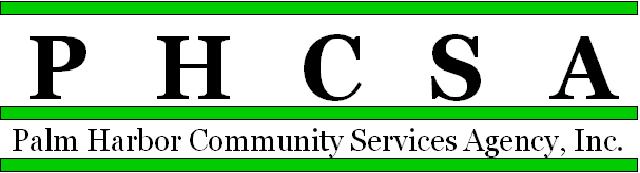 EAST LAKE COMMUNITY LIBRARYLibrary Assistant II – Circulation DepartmentP/T – 20-24 hours per weekPay commensurate with experienceThe duties below are representative of the duties of the position and are not intended to cover all the duties performed by incumbents of any particular position.DEFINITIONThis paraprofessional position involves responsibility for performing technical library tasks approaching a professional level through the application of skills and knowledge acquired by special study and training. An employee in this category exercises considerable judgment and discretion in performing advanced library duties. Employee may be responsible for coordinating or assisting with library programming. Continuous public contact requires the exercise of considerable patience, tact and diplomacy. Work is performed under supervision of a department head and is reviewed through conference, personal observation of performance, and inspection of work by the department head.MINIMUM QUALIFICATIONSEducation and Experience: High school diploma or GED required and TWO (2) years library experience, one of which must be in the area assigned. Bachelor's degree desirable. Computer experience is required.Must be able to stand/walk during shift for approximately 3 hours, as well as easily lift 10 pounds andpush/pull book/equipment cart.Knowledge and Abilities:Ability to work evening and weekend hours.Ability to deal with various duties simultaneously.Knowledge of reader interests and of books and authors.Skill in the use of personal computers and standard office equipment.Ability to effectively search on-line catalogs and other databases.Familiarity with current library technology.Ability to establish and maintain effective working relationships with employees, volunteers and patrons.Ability to communicate clearly and concisely, both orally and in writing.Ability to evaluate information retrieved.Ability to sort and file alphabetically and numerically.---------------------------------------------------------------------------------------------------------------------------------------Library Assistant II - CirculationKnowledge and Abilities:Ability to understand circulation functions and working knowledge of library operationsAbility to make independent work decisions based on experience and knowledge of departmental operations and customer serviceAbility to sort and file alphabetically and numerically.Additional Responsibilities:Ability to deal with various duties simultaneouslyAbility to establish and maintain effective working relationships with employees, volunteers and patronsI have read, understand and am able to perform the job description without additional accommodations.Signature	Date2/6/2023.hnb